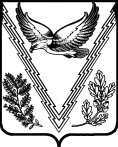 СОВЕТ НЕФТЕГОРСКОГО ГОРОДСКОГО ПОСЕЛЕНИЯ АПШЕРОНСКОГО РАЙОНАРЕШЕНИЕ	от 12.10.2020							                 		№ 45пгт НефтегорскО внесении изменений в решение Совета Нефтегорского городского поселения Апшеронского района от 18 декабря 2019 года № 23«О бюджете Нефтегорского городского поселения Апшеронского района на 2020 год»В соответствии со статьей 26 Устава Нефтегорского городского поселения Апшеронского района, Совет Нефтегорского городского поселения Апшеронского района р е ш и л:Внести в решение Совета Нефтегорского городского поселения Апшеронского района от 18 декабря 2019 года № 23 «О бюджете Нефтегорского городского поселения Апшеронского района на 2020 год» следующие изменения и дополнения:пункт 1 изложить в следующей редакции:Пункт 11.Утвердить основные характеристики бюджета Нефтегорского городского поселения Апшеронского района на 2020 год:1) общий объем доходов в сумме 41 884,0 тыс. рублей;2) общий объем расходов в сумме 42 429,7 тыс. рублей;3) верхний предел муниципального долга Нефтегорского городского поселения Апшеронского района на 1 января 2021 года в сумме 0,0 тыс. рублей, в том числе верхний предел долга по муниципальным гарантиям Нефтегорского городского поселения Апшеронского района в сумме 0,0 тыс. рублей;4) профицит бюджета Нефтегорского городского поселения Апшеронского района в сумме 545,7 тыс. рублей.2. Подпункт 2 абзаца 3 пункта 8 изложить в следующей редакции:« - резервный фонд администрации Нефтегорского городского поселения Апшеронского района в сумме 0,0 тыс. рублей».Приложения № 1, 2, 4, 5, 6, 7 изложить в редакции согласно приложениям № 1-6 к настоящему решению.Настоящее решение вступает в силу со дня его подписания и подлежит официальному опубликованию не позднее 10 дней после его подписания в установленном порядке.ПРИЛОЖЕНИЕ № 1к решению Совета Нефтегорского городского поселения Апшеронского районаот 12.10.2020 № 45ПРИЛОЖЕНИЕ № 1к решению Совета Нефтегорского городского поселения Апшеронского районаот 18 декабря 2019 года № 23(в редакции решения Совета Нефтегорского городского поселения Апшеронского районаот 12.10.2020 № 45)Перечень главных администраторов доходов бюджета Нефтегорского городского поселения Апшеронского района и закрепляемые за ними виды (подвиды) доходов Нефтегорского городского поселения Апшеронского района и перечень главных администраторов источников финансирования дефицита бюджета Нефтегорского городского поселения Апшеронского района_____________* В том числе по видам и подвидам доходов, входящим в соответствующий группировочный код бюджетной классификации, зачисляемым в бюджет поселения в соответствии с законодательством Российской ФедерацииГлава Нефтегорского городского поселения Апшеронского района	          	______________     А.С. ВарельджанПРИЛОЖЕНИЕ № 2к решению Совета Нефтегорского городского поселения Апшеронского районаот 18 декабря 2019 года № 23(в редакции решения Совета Нефтегорского городского поселения Апшеронского районаот 12.10.2020 № 45)Объем поступлений доходов в бюджет Нефтегорского городского поселения Апшеронского района по кодам видов (подвидов) доходов на 2020 год             (тыс. рублей)___________* По видам и подвидам доходов, входящим в соответствующий группировочный код бюджетной классификации,  зачисляемым в бюджет поселения в соответствии с законодательством Российской Федерации.Глава Нефтегорского городского поселения Апшеронского района	          	______________     А.С. ВарельджанПРИЛОЖЕНИЕ № 3к решению Совета Нефтегорского городского поселения Апшеронского районаот 12.10.2020 № 45ПРИЛОЖЕНИЕ № 4к решению Совета Нефтегорского городского поселения Апшеронского районаот 18 декабря 2019 года № 23(в редакции решения Совета Нефтегорского городского поселения Апшеронского районаот 12.10.2020 № 45)Распределение бюджетных ассигнований по разделам и подразделам классификации расходов бюджетов на 2020 год                                                                                                          (тыс. рублей)Глава Нефтегорского городского поселения Апшеронского района	          	______________     А.С. ВарельджанПРИЛОЖЕНИЕ № 4к решению Совета Нефтегорского городского поселения Апшеронского районаот 12.10.2020 № 45ПРИЛОЖЕНИЕ № 5к решению Совета Нефтегорского городского поселения Апшеронского районаот 18 декабря 2019 года № 23(в редакции решения Совета Нефтегорского городского поселения Апшеронского районаот 12.10.2020 № 45)Распределение бюджетных ассигнований по целевым статьям (муниципальным программам Нефтегорского городского поселения Апшеронского района и непрограммным направлениям деятельности), группам видов расходов классификации расходов бюджетов на 2020 год(тыс. рублей)Глава Нефтегорского городского поселения Апшеронского района	          	______________     А.С. ВарельджанВедомственная структура расходов бюджета Нефтегорского городского поселения Апшеронского района на 2020 год(тыс. рублей)Глава Нефтегорского городского поселения Апшеронского района	          	______________     А.С. ВарельджанПРИЛОЖЕНИЕ № 6к решению Совета Нефтегорского городского поселения Апшеронского районаот 12.10.2020 № 45ПРИЛОЖЕНИЕ № 7к решению Совета Нефтегорского городского поселения Апшеронского районаот 18 декабря 2019 года № 23(в редакции решения Совета Нефтегорского городского поселения Апшеронского районаот 12.10.2020 № 45)Источники финансирования дефицита бюджета Нефтегорского городского поселения Апшеронского района, перечень статей источников финансирования дефицитов бюджетов на 2020 год(тыс. рублей)Глава Нефтегорского городского поселения Апшеронского района	          	______________     А.С. ВарельджанГлава Нефтегорского городского поселения Апшеронского района ______________А.С.ВарельджанПредседатель Совета Нефтегорского городского поселения Апшеронского района ___________________И.Б.БагдасарянКод бюджетной классификации Российской ФедерацииКод бюджетной классификации Российской ФедерацииНаименованиеглавного администратора доходов и источников финансирования дефицита бюджета поселениядоходов и источников финансирования дефицита бюджета поселенияНаименование821Департамент имущественных отношений Краснодарского краяДепартамент имущественных отношений Краснодарского края8211 11 05026 13 0000 120Доходы, получаемые в виде арендной платы за земельные участки, которые расположены в границах городских поселений,  находятся в федеральной собственности и осуществление полномочий по управлению и распоряжению которыми передано органам государственной власти  субъектов Российской Федерации, а также средства от продажи права на заключение договоров аренды   указанных земельных участков8211 14 06033 13 0000 430Доходы от продажи земельных участков, которые расположены в границах городских поселений, находятся в федеральной собственности и  осуществление полномочий по управлению и распоряжению которыми передано органам государственной   власти субъектов Российской Федерации910Контрольно-счетная палата муниципального образования Апшеронский районКонтрольно-счетная палата муниципального образования Апшеронский район9101 16 01154 01 0000 140Административные штрафы, установленные Главой 15 Кодекса Российской Федерации об административных правонарушениях, за административные правонарушения в области финансов, налогов и сборов, страхования, рынка ценных бумаг (за исключением штрафов, указанных в пункте 6 статьи 46 Бюджетного кодекса Российской Федерации), выявленные должностными лицами органов муниципального контроля9101 16 01157 01 0000 140Административные штрафы, установленные Главой 15 Кодекса Российской Федерации об административных правонарушениях, за административные правонарушения в области финансов, связанные с нецелевым использованием бюджетных средств, невозвратом либо несвоевременным возвратом бюджетного кредита, неперечислением либо несвоевременным перечислением платы за пользование бюджетным кредитом, нарушением условий предоставления бюджетного кредита, нарушением порядка и (или) условий предоставления (расходования) межбюджетных трансфертов, нарушением условий предоставления бюджетных инвестиций, субсидий юридическим лицам, индивидуальным предпринимателям и физическим лицам, подлежащие зачислению в бюджет муниципального образования9101 16 01194 01 0000 140Административные штрафы, установленные Главой 19 Кодекса Российской Федерации об административных правонарушениях, за административные правонарушения против порядка управления, выявленные должностными лицами органов муниципального контроля992Администрация Нефтегорского городского поселения Апшеронского районаАдминистрация Нефтегорского городского поселения Апшеронского района9921 08 04020 01 0000 110Государственная пошлина за совершение нотариальных действий должностными лицами органов местного самоуправления, уполномоченными в соответствии с законодательными актами Российской Федерации на совершение нотариальных действий9921 11 01050 13 0000 120Доходы в виде прибыли, приходящейся на доли в уставных (складочных) капиталах хозяйственных товариществ и обществ, или дивидендов по акциям, принадлежащим городским поселениям9921 11 02033 13 0000 120Доходы от размещения временно свободных средств бюджетов городских поселений9921 11 02085 13 0000 120Доходы от размещения сумм, аккумулируемых в ходе проведения аукционов по продаже акций, находящихся в собственности городских поселений9921 11 03050 13 0000 120Проценты, полученные от предоставления бюджетных кредитов внутри страны за счет средств бюджетов городских поселений9921 11 05013 13 0000 120Доходы, получаемые в виде арендной платы за земельные участки, государственная собственность на которые не разграничена и которые расположены в границах городских поселений, а также средства от продажи права на заключение договоров аренды указанных земельных участков*9921 11 05025 13 0000 120Доходы, получаемые в виде арендной платы, а также средства от продажи права на заключение договоров аренды за земли, находящиеся в собственности городских поселений (за исключением земельных участков муниципальных бюджетных и автономных учреждений)9921 11 05027 13 0000 120Доходы, получаемые в виде арендной платы за земельные участки, расположенные в полосе отвода автомобильных дорог общего пользования местного значения, находящихся в собственности городских поселений9921 11 05035 13 0000 120Доходы от сдачи в аренду имущества, находящегося в оперативном управлении органов управления городских поселений и созданных ими учреждений (за исключением имущества муниципальных бюджетных и автономных учреждений)9921 11 05075 13 0000 120Доходы от сдачи в аренду имущества, составляющего казну городских поселений (за исключением земельных участков)9921 11 05093 13 0000 120Доходы от предоставления на платной основе парковок (парковочных мест), расположенных на автомобильных дорогах общего пользования местного значения и местах внеуличной дорожной сети, относящихся к собственности городских поселений9921 11 07015 13 0000 120Доходы от перечисления части прибыли, остающейся после уплаты налогов и иных обязательных платежей муниципальных унитарных предприятий, созданных городскими поселениями9921 11 08050 13 0000 120Средства, получаемые от передачи имущества, находящегося в собственности городских поселений (за исключением имущества муниципальных бюджетных и автономных учреждений, а также имущества муниципальных унитарных предприятий, в том числе казенных), в залог, в доверительное управление9921 11 09035 13 0000 120Доходы от эксплуатации и использования имущества автомобильных дорог, находящихся в собственности городских поселений9921 11 09045 13 0000 120Прочие поступления от использования имущества, находящегося в собственности городских поселений (за исключением имущества муниципальных бюджетных и автономных учреждений, а также имущества муниципальных унитарных предприятий, в том числе казенных)9921 13 01540 13 0000 130Плата за оказание услуг по присоединению объектов дорожного сервиса к автомобильным дорогам общего пользования местного значения, зачисляемая в бюджеты городских поселений9921 13 02065 13 0000 130Доходы, поступающие в порядке возмещения расходов, понесенных в связи с эксплуатацией имущества городских поселений9921 13 02995 13 0000 130Прочие доходы от компенсации затрат бюджетов городских поселений9921 14 01050 13 0000 410Доходы от продажи квартир, находящихся в собственности городских поселений9921 14 02052 13 0000 410Доходы от реализации имущества, находящегося в оперативном управлении учреждений, находящихся в ведении органов управления городских поселений (за исключением имущества муниципальных бюджетных и автономных учреждений), в части реализации основных средств по указанному имуществу9921 14 02053 13 0000 410Доходы от реализации иного имущества, находящегося в собственности городских поселений (за исключением имущества муниципальных бюджетных и автономных учреждений, а также имущества муниципальных унитарных предприятий, в том числе казенных), в части реализации основных средств по указанному имуществу9921 14 02058 13 0000 410Доходы от реализации недвижимого имущества бюджетных, автономных учреждений, находящегося в собственности городских поселений, в части реализации основных средств9921 14 02050 13 0000 440Доходы от реализации имущества, находящегося в собственности городских поселений (за исключением имущества муниципальных бюджетных и автономных учреждений, а также имущества муниципальных унитарных предприятий, в том числе казенных), в части реализации материальных запасов по указанному имуществу9921 14 02052 13 0000 440Доходы от реализации имущества, находящегося в оперативном управлении учреждений, находящихся в ведении органов управления городских поселений (за исключением имущества муниципальных бюджетных и автономных учреждений), в части реализации материальных запасов по указанному имуществу9921 14 02053 13 0000 440Доходы от реализации иного имущества, находящегося в собственности городских поселений (за исключением имущества муниципальных бюджетных и автономных учреждений, а также имущества муниципальных унитарных предприятий, в том числе казенных), в части реализации материальных запасов по указанному имуществу9921 14 03050 13 0000 410Средства от распоряжения и реализации выморочного и иного имущества, обращенного в доходы городских поселений (в части реализации основных средств по указанному имуществу)9921 14 03050 13 0000 440Средства от распоряжения и реализации выморочного и иного имущества, обращенного в доходы городских поселений (в части реализации материальных запасов по указанному имуществу)9921 14 04050 13 0000 420Доходы от продажи нематериальных активов, находящихся в собственности городских поселений9921 14 06013 13 0000 430Доходы от продажи земельных участков, государственная собственность на которые не разграничена и которые расположены в границах городских поселений*9921 14 06025 13 0000 430Доходы от продажи земельных участков, находящихся в собственности городских поселений (за исключением земельных участков муниципальных бюджетных и автономных учреждений)9921 14 06033 13 0000 430Доходы от продажи земельных участков, которые расположены в границах городских поселений, находятся в федеральной собственности и осуществление полномочий по управлению и распоряжению которыми передано органам государственной власти субъектов Российской Федерации9921 14 06045 13 0000 430Доходы от продажи земельных участков, находящихся в собственности городских поселений, находящихся в пользовании бюджетных и автономных учреждений9921 16 01074 01 0000 140Административные штрафы, установленные Главой 7 Кодекса Российской Федерации об административных правонарушениях, за административные правонарушения в области охраны собственности, выявленные должностными лицами органов муниципального контроля9921 16 02020 02 0000 140Административные штрафы, установленные законами субъектов Российской Федерации об административных правонарушениях, за нарушение муниципальных правовых актов9921 17 01050 13 0000 180Невыясненные поступления, зачисляемые в бюджеты городских поселений9921 17 05050 13 0000 180Прочие неналоговые доходы бюджетов городских поселений9922 02 15001 13 0000 150Дотации бюджетам городских поселений на выравнивание бюджетной обеспеченности из бюджета субъекта Российской Федерации9922 02 16001 13 0000 150Дотации бюджетам городских поселений на выравнивание бюджетной обеспеченности из бюджетов муниципальных районов9922 02 20299 13 0000 150Субсидии бюджетам городских поселений на обеспечение мероприятий по переселению граждан из аварийного жилищного фонда, в том числе переселению граждан из аварийного жилищного фонда с учетом необходимости развития малоэтажного жилищного строительства, за счет средств, поступивших от государственной корпорации - Фонда содействия реформированию жилищно-коммунального хозяйства9922 02 20302 13 0000 150Субсидии бюджетам городских поселений на обеспечение мероприятий по переселению граждан из аварийного жилищного фонда, в том числе переселению граждан из аварийного жилищного фонда с учетом необходимости развития малоэтажного жилищного строительства, за счет средств бюджетов9922 02 25467 13 0000 150Субсидии бюджетам городских поселений на обеспечение развития и укрепления материально-технической базы домов культуры в населенных пунктах с числом жителей до 50 тысяч человек9922 02 25519 13 0000 150Субсидия бюджетам городских поселений на поддержку отрасли культуры9922 02 29999 13 0000 150Прочие субсидии бюджетам городских поселений9922 02 30024 13 0000 150Субвенции бюджетам городских поселений на выполнение передаваемых полномочий субъектов Российской Федерации9922 02 35118 13 0000 150Субвенции бюджетам городских поселений на осуществление первичного воинского учета на территориях, где отсутствуют военные комиссариаты9922 02 39999 13 0000 150Прочие субвенции бюджетам городских поселений9922 02 49999 13 0000 150Прочие межбюджетные трансферты, передаваемые бюджетам городских поселений9922 07 05030 13 0000 150Прочие безвозмездные поступления в бюджеты городских поселений9922 08 05000 13 0000 150Перечисления из бюджетов городских поселений (в бюджеты городских поселений) для осуществления возврата (зачета) излишне уплаченных или излишне взысканных сумм налогов, сборов и иных платежей, а также сумм процентов за несвоевременное осуществление такого возврата и процентов, начисленных на излишне взысканные суммы9922 19 60010 13 0000 150Возврат прочих остатков субсидий, субвенций и иных межбюджетных трансфертов, имеющих целевое назначение, прошлых лет из бюджетов городских поселений992 01 03 01 00 13 0000 710Получение кредитов от других бюджетов бюджетной системы Российской Федерации бюджетами городских поселений в валюте Российской Федерации992 01 03 01 00 13 0000 810Погашение бюджетами городских поселений кредитов от других бюджетов бюджетной системы Российской Федерации в валюте Российской Федерации992 01 05 02 01 13 0000 510Увеличение прочих остатков денежных средств бюджетов городских поселений992 01 05 02 01 13 0000 610Уменьшение прочих остатков денежных средств бюджетов городских поселенийПРИЛОЖЕНИЕ № 2к решению Совета Нефтегорскогогородского поселенияАпшеронского районаот 12.10.2020 № 45КодНаименование доходаСумма1 00 00000 00 0000 000Налоговые и неналоговые доходы21 451,51 01 02000 01 0000 110Налог на доходы физических лиц*3 600,01 03 02230 01 0000 1101 03 02240 01 0000 1101 03 02250 01 0000 1101 03 02260 01 0000 110Доходы от уплаты акцизов на нефтепродукты, производимые на территории Российской Федерации, подлежащие распределению в консолидированные бюджеты субъектов Российской Федерации*4 254,51 05 03000 01 0000 110Единый сельскохозяйственный налог*160,01 06 01030 13 0000 110Налог на имущество физических лиц, взимаемый по ставкам, применяемым к объектам налогообложения, расположенным в границах городских поселений 1 220,01 06 06000 00 0000 110Земельный налог2 956,01 08 04000 01 0000 110Государственная пошлина за совершение нотариальных действий (за исключением действий, совершаемых консульскими учреждениями Российской Федерации)1,01 11 05010 00 0000 120Доходы, получаемые в виде арендной платы за земельные участки, государственная собственность на которые не разграничена, а также средства от продажи права на заключение договоров аренды указанных земельных участков*3 660,01 11 05025 13 0000 120Доходы, получаемые в виде арендной платы, а также средства от продажи права на заключение договоров аренды за земли, находящиеся в собственности городских поселений (за исключением земельных участков муниципальных бюджетных и автономных учреждений)100,01 11 05035 13 0000 120Доходы от сдачи в аренду имущества, находящегося в оперативном управлении органов управления городских поселений и созданных ими учреждений (за исключением имущества муниципальных бюджетных и автономных учреждений)1 600,01 14 02053 13 0000 410Доходы от реализации иного имущества, находящегося в собственности городских поселений (за исключением имущества муниципальных бюджетных и автономных учреждений, а также имущества муниципальных унитарных предприятий, в том числе казенных), в части реализации основных средств по указанному имуществу3 200,01 14 06013 13 0000 430Доходы от  продажи земельных участков, государственная собственность на которые не разграничена и которые расположены в границах городских поселений*200,01 14 06025 13 0000 430Доходы от продажи земельных участков, находящихся в собственности городских поселений (за исключением земельных участков муниципальных бюджетных и автономных учреждений)500,02 00 00000 00 0000 000Безвозмездные поступления20 432,52 02 00000 00 0000 000Безвозмездные поступления от других бюджетов бюджетной системы Российской Федерации*20 432,52 02 10000 00 0000 150Дотации бюджетам бюджетной системы Российской Федерации*17 148,22 02 40000 00 0000 150Иные межбюджетные трансферты3 037,52 02 30000 00 0000 150Субвенции бюджетам бюджетной системы Российской Федерации*246,8Всего доходов41 884,0№ п/пРз, ПрНаименованиеСумма1234Всего расходов42 429,7в том числе:1.0100Общегосударственные вопросы12 501,60102Функционирование высшего должностного лица субъекта Российской Федерации и муниципального образования1 504,40103Функционирование законодательных (представительных) органов государственной власти и представительных органов муниципальных образований7,00104Функционирование Правительства Российской Федерации, высших  исполнительных органов государственной власти субъектов Российской Федерации,  местных администраций4 558,30106Обеспечение деятельности финансовых, налоговых и таможенных органов и органов финансового (финансово-бюджетного) надзора61,00113Другие общегосударственные вопросы6 370,92.0200Национальная оборона243,00203Мобилизационная и вневойсковая подготовка243,03.0300Национальная безопасность и правоохранительная деятельность36,00309Защита населения и территории от чрезвычайных ситуаций природного и техногенного характера, гражданская оборона16,00310Обеспечение пожарной безопасности5,00314Другие вопросы в области национальной безопасности и правоохранительной деятельности15,04.0400Национальная экономика8 060,10409Дорожное хозяйство (дорожные фонды)7 750,10412Другие вопросы в области национальной экономики310,0 5.0500Жилищно-коммунальное хозяйство13 085,10501Жилищное хозяйство1 269,00502Коммунальное хозяйство1 580,00503Благоустройство6 272,50505Другие вопросы в области жилищно-коммунального хозяйства3 963,66.0700Образование33,00707Молодежная политика33,07.0800Культура, кинематография6 319,90801Культура6 319,98.1100Физическая культура и спорт2 150,91101Физическая культура2 150,99.1300Обслуживание государственного и муниципального долга0,11301Обслуживание государственного внутреннего и муниципального долга0,1№п/пНаименованиеЦСРВРСумма12345Всего42 429,71.Муниципальная программа Нефтегорского городского поселения Апшеронского района «Развитие культуры»03 0 00 000006 319,9Основные мероприятия муниципальной программы03 8 00 000006 319,9Содействие развитию культурно-досуговых организаций03 8 01 000006 249,9Расходы на обеспечение деятельности (оказание услуг) муниципальных учреждении, в том числе на предоставление муниципальным бюджетным и автономным учреждениям субсидии03 8 01 005906 249,9Расходы на выплаты персоналу в целях обеспечения выполнения функций государственными (муниципальными) органами, казенными учреждениями, органами управления государственными внебюджетными фондами03 8 01 005901004 935,7Закупка товаров, работ и услуг для обеспечения государственных (муниципальных) нужд03 8 01 00590200999,2Иные бюджетные ассигнования03 8 01 0059080015,0Иные межбюджетные трансферты на дополнительную помощь местным бюджетам для решения социально значимых вопросов местного значения03 8 01 62980300,0Закупка товаров, работ и услуг для обеспечения государственных (муниципальных) нужд03 8 01 62980200300,0Передача полномочий по решению вопросов местного значения в соответствии с заключенными соглашениями03 8 04 0000070,0Иные межбюджетные трансферты на организацию библиотечного обслуживания населения, комплектование библиотечных фондов библиотек поселения03 8 04 2002070,0Межбюджетные трансферты03 8 04 2002050070,02.Муниципальная программа Нефтегорского городского поселения Апшеронского района «Развитие физической культуры и спорта»04 0 00 000002 150,9Развитие физической культуры и массового спорта04 1 00 000002 150,9Содействие развитию спортивных организаций04 1 03 000002 150,9Расходы на обеспечение деятельности (оказание услуг) муниципальных учреждении, в том числе на предоставление муниципальным бюджетным и автономным учреждениям субсидии04 1 03 005902 150,9Расходы на выплаты персоналу в целях обеспечения выполнения функций государственными (муниципальными) органами, казенными учреждениями, органами управления государственными внебюджетными фондами04 1 03 005901001 562,2Закупка товаров, работ и услуг для обеспечения государственных (муниципальных) нужд04 1 03 00590200563,7Иные бюджетные ассигнования04 1 03 0059080025,03.Муниципальная программа Нефтегорского городского поселения Апшеронского района «Развитие молодежной политики»05 0 00 0000033,0Основные мероприятия муниципальной программы05 5 00 0000033,0Развитие и реализация потенциала молодежи в интересах Кубани, формирование благоприятной среды, обеспечивающей всестороннее развитие личности05 5 02 0000033,0Реализация мероприятий муниципальной программы «Развитие молодежной политики»05 5 02 1050033,0Закупка товаров, работ и услуг для обеспечения государственных (муниципальных) нужд05 5 02 1050020033,04.Муниципальная программа Нефтегорского городского поселения Апшеронского района «Обеспечение безопасности населения»06 0 00 0000036,0Основные мероприятия муниципальной программы06 7 00 0000036,0Обеспечение защиты населения и территории муниципального образования от чрезвычайных ситуаций природного и техногенного характера06 7 01 0000016,0Реализация мероприятий муниципальной программы «Обеспечение безопасности населения»06 7 01 1066016,0Закупка товаров, работ и услуг для обеспечения государственных (муниципальных) нужд06 7 01 1066020016,0Обеспечение мероприятий по противодействию терроризму, экстремизму06 7 02 0000015,0Мероприятия по профилактике терроризма и экстремизма06 7 02 1061015,0Закупка товаров, работ и услуг для обеспечения государственных (муниципальных) нужд06 7 02 1061020015,0Обеспечение организации и проведение мероприятий по пожарной безопасности06 7 04 000005,0Мероприятия по пожарной безопасности06 7 04 106405,0Закупка товаров, работ и услуг для обеспечения государственных (муниципальных) нужд06 7 04 106402005,05.Муниципальная программа Нефтегорского городского поселения Апшеронского района «Управление муниципальным имуществом»08 0 00 00000320,0Основные мероприятия муниципальной программы08 3 00 00000320,0Создание условий для эффективного управления и распоряжения муниципальным имуществом поселения в целях увеличения доходной части бюджета муниципального образования08 3 01 00000320,0Оценка недвижимости, признание прав и регулирование отношений по муниципальной собственности08 3 01 10800320,0Закупка товаров, работ и услуг для обеспечения государственных (муниципальных) нужд08 3 01 10800200320,06.Муниципальная программа Нефтегорского городского поселения Апшеронского района «Поддержка дорожного хозяйства»12 0 00 000007 750,1Основные мероприятия муниципальной программы12 1 00 000007 750,1Создание устойчивого и безопасного функционирования автомобильных дорог общего пользования местного значения муниципального образования12 1 01 000007 750,1Строительство, реконструкция, капитальный ремонт, ремонт и содержание автомобильных дорог общего пользования местного значения, включая проектно-изыскательные работы12 1 01 113007 750,1Закупка товаров, работ и услуг для обеспечения государственных (муниципальных) нужд12 1 01 113002006 750,1Капитальные вложения в объекты государственной (муниципальной) собственности)12 1 01 113004001 000,07.Муниципальная программа Нефтегорского городского поселения Апшеронского района «Организация муниципального управления»17 0 00 0000012 666,7Основные мероприятия муниципальной программы17 1 00 0000012 666,7Обеспечение деятельности высшего должностного лица муниципального образования17 1 01 000001 504,4Расходы на обеспечение функций органов местного самоуправления17 1 01 001901 504,4Расходы на выплаты персоналу в целях обеспечения выполнения функций государственными (муниципальными) органами, казенными учреждениями, органами управления государственными внебюджетными фондами17 1 01 001901001 504,4Обеспечение деятельности администрации муниципального образования17 1 02 000004 770,6Расходы на обеспечение функций органов местного самоуправления17 1 02 001904 554,5Расходы на выплаты персоналу в целях обеспечения выполнения функций государственными (муниципальными) органами, казенными учреждениями, органами управления государственными внебюджетными фондами17 1 02 001901004 052,3Закупка товаров, работ и услуг для обеспечения государственных (муниципальных) нужд17 1 02 00190200462,2Иные бюджетные ассигнования17 1 02 0019080040,0Осуществление первичного воинского учета на территориях, где отсутствуют военные комиссариаты17 1 02 51180243,0Расходы на выплаты персоналу в целях обеспечения выполнения функций государственными (муниципальными) органами, казенными учреждениями, органами управления государственными внебюджетными фондами17 1 02 51180100243,0Осуществление отдельных государственных полномочий по образованию и организации деятельности административных комиссий17 1 02 601903,8Закупка товаров, работ и услуг для обеспечения государственных (муниципальных) нужд17 1 02 601902003,8Обеспечение своевременности и полноты исполнения долговых обязательств муниципального образования17 1 09 000000,1Процентные платежи по муниципальному долгу17 1 09 118100,1Обслуживание муниципального долга17 1 09 118107000,1Реализация полномочий в области строительства, архитектуры и градостроительства17 1 14 00000310,0Реализация мероприятий в области строительства, архитектуры и градостроительства17 1 14 11420310,0Закупка товаров, работ и услуг для обеспечения государственных (муниципальных) нужд17 1 14 11420200310,0Обеспечение деятельности муниципального учреждения17 1 16 000006 050,9Расходы на обеспечение деятельности (оказание услуг) муниципальных учреждении, в том числе на предоставление муниципальным бюджетным и автономным учреждениям субсидии17 1 16 005906 050,9Расходы на выплаты персоналу в целях обеспечения выполнения функций государственными (муниципальными) органами, казенными учреждениями, органами управления государственными внебюджетными фондами17 1 16 005901005 823,9Закупка товаров, работ и услуг для обеспечения государственных (муниципальных) нужд17 1 16 00590200227,08.Муниципальная программа Нефтегорского городского поселения Апшеронского района «Развитие жилищно-коммунального хозяйства»19 0 00 0000013 085,1Содержание и развитие жилищного хозяйства19 1 00 000001 269,0Обеспечение мероприятий в области жилищного хозяйства, связанных с переселением граждан из аварийного жилищного фонда19 1 01 000001 269,0Реализация мероприятий в сфере жилищного хозяйства19 1 01 111401 269,0Закупка товаров, работ и услуг для обеспечения государственных (муниципальных) нужд19 1 01 1114020069,0Капитальные вложения в объекты государственной (муниципальной) собственности19 1 01 111404001 200,0Содержание и развитие коммунальной инфраструктуры19 2 00 000001 580,0Содействие развитию коммунальной инфраструктуры муниципальной собственности поселения19 2 01 000001 580,0Реализация мероприятий по газификации населенных пунктов поселений муниципального образования Апшеронский район19 2 01 111101 580,0Капитальные вложения в объекты государственной (муниципальной) собственности19 2 01 111104001 522,0Мероприятия по развитию  водо-, тепло-, электроснабжения19 2 01 1115058,0Закупка товаров, работ и услуг для обеспечения государственных (муниципальных) нужд19 2 01 1115020058,0Основные мероприятия муниципальной программы19 4 00 0000010 236,1Обеспечение деятельности муниципального учреждения19 4 01 000003 047,5Расходы на обеспечение деятельности (оказание услуг) муниципальных учреждении, в том числе на предоставление муниципальным бюджетным и автономным учреждениям субсидии19 4 01 005903 047,5Расходы на выплаты персоналу в целях обеспечения выполнения функций государственными (муниципальными) органами, казенными учреждениями, органами управления государственными внебюджетными фондами19 4 01 005901001 758,1Закупка товаров, работ и услуг для обеспечения государственных (муниципальных) нужд19 4 01 005902001 245,4Иные бюджетные ассигнования19 4 01 0059080044,0Обеспечение содержания и функционирования уличного освещения19 4 03 000001 515,0Уличное освещение19 4 03 111601 570,0Закупка товаров, работ и услуг для обеспечения государственных (муниципальных) нужд19 4 03 111602001 400,0Капитальные вложения в объекты государственной (муниципальной) собственности19 4 03 11160400170,0Восстановление, ремонт, благоустройство и содержание мест захоронения19 4 04 00000995,0Организация и содержание мест захоронения19 4 04 11180995,0265,9Закупка товаров, работ и услуг для обеспечения государственных (муниципальных) нужд19 4 04 11180200995,0Обеспечение прочих мероприятий по благоустройству19 4 05 000004 623,5Прочие мероприятия по благоустройству19 4 05 111901 886,0Закупка товаров, работ и услуг для обеспечения государственных (муниципальных) нужд19 4 05 111902001 886,0Поддержка местных инициатив по итогам краевого конкурса19 4 05 629502 737,5Закупка товаров, работ и услуг для обеспечения государственных (муниципальных) нужд19 4 05 111902002 737,59.Обеспечение деятельности Совета муниципального образования50 0 00 0000068,0Непрограммные расходы в рамках обеспечения деятельности Совета муниципального образования50 1 00 0000068,0Передача полномочий по решению вопросов местного значения в соответствии с заключенными соглашениями50 1 01 0000061,0Иные межбюджетные трансферты на осуществление внешнего муниципального финансового контроля50 1 01 2001061,0Межбюджетные трансферты50 1 01 2001050061,0Совет муниципального образования50 1 02 000007,0Расходы на обеспечение функций органов местного самоуправления50 1 02 001907,0Закупка товаров, работ и услуг для обеспечения государственных (муниципальных) нужд50 1 02 001902007,0ПРИЛОЖЕНИЕ № 5к решению Совета Нефтегорского городского поселения Апшеронского районаот 12.10.2020 № 45ПРИЛОЖЕНИЕ № 6к решению Совета Нефтегорского городского поселения Апшеронского районаот 18 декабря 2019 года № 23(в редакции решения Совета Нефтегорского городского поселения Апшеронского районаот 12.10.2020 № 45)№ п/пНаименованиеВедРЗПРЦСРВРСумма12345678ВСЕГО42 429,71.Совет Нефтегорского городского поселения Апшеронского района99168,0Общегосударственные вопросы991010068,0Функционирование законодательных (представительных) органов государственной власти и представительных органов муниципальных образований99101037,0Обеспечение деятельности Совета муниципального образования991010350 0 00 000007,0Непрограммные расходы в рамках обеспечения деятельности Совета муниципального образования991010350 1 00 000007,0Совет муниципального образования991010350 1 02 000007,0Расходы на обеспечение функций органов местного самоуправления991010350 1 02 001907,0Закупка товаров, работ и услуг для обеспечения государственных (муниципальных) нужд991010350 1 02 001902007,0Обеспечение деятельности финансовых, налоговых и таможенных органов и органов финансового (финансово-бюджетного) надзора991010661,0Обеспечение деятельности Совета муниципального образования991010650 0 00 0000061,0Непрограммные расходы в рамках обеспечения деятельности Совета муниципального образования991010650 1 00 0000061,0Передача полномочий по решению вопросов местного значения в соответствии с заключенными соглашениями991010650 1 01 0000061,0Иные межбюджетные трансферты на осуществление внешнего муниципального финансового контроля991010650 1 01 2001061,0Межбюджетные трансферты991010650 1 01 2001050061,02.администрация Нефтегорского городского поселения Апшеронского района99242 361,7Общегосударственные вопросы992010012 433,6Функционирование высшего должностного лица субъекта Российской Федерации и муниципального образования99201021 504,4Муниципальная программа Нефтегорского городского поселения Апшеронского района «Организация муниципального управления»992010217 0 00 000001 504,4Основные мероприятия муниципальной программы992010217 1 00 000001 504,4Обеспечение деятельности высшего должностного лица муниципального образования992010217 1 01 000001 504,4Расходы на обеспечение функций органов местного самоуправления992010217 1 01 001901 504,4Расходы на выплаты персоналу в целях обеспечения выполнения функций государственными (муниципальными) органами, казенными учреждениями, органами управления государственными внебюджетными фондами992010217 1 01 001901001 504,4Функционирование Правительства Российской Федерации, высших исполнительных органов государственной власти субъектов Российской Федерации, местных администраций99201044 558,3Муниципальная программа Нефтегорского городского поселения Апшеронского района «Организация муниципального управления»992010417 0 00 000004 558,3Основные мероприятия муниципальной программы992010417 1 00 000004 558,3Обеспечение деятельности администрации муниципального образования992010417 1 02 000004 558,3Расходы на обеспечение функций органов местного самоуправления992010417 1 02 001904 554,5Расходы на выплаты персоналу в целях обеспечения выполнения функций государственными (муниципальными) органами, казенными учреждениями, органами управления государственными внебюджетными фондами992010417 1 02 001901004 052,3Закупка товаров, работ и услуг для обеспечения государственных (муниципальных) нужд992010417 1 02 00190200462,2Иные бюджетные ассигнования992010417 1 02 0019080040,0Осуществление отдельных государственных полномочий по образованию и организации деятельности административных комиссий992010417 1 02 601903,8Закупка товаров, работ и услуг для обеспечения государственных (муниципальных) нужд992010417 1 02 601902003,8Другие общегосударственные вопросы99201136 370,9Муниципальная программа Нефтегорского городского поселения Апшеронского района «Управление муниципальным имуществом»992011308 0 00 00000320,0Основные мероприятия муниципальной программы992011308 3 00 00000320,0Создание условий для эффективного управления и распоряжения муниципальным имуществом поселения в целях увеличения доходной части бюджета муниципального образования992011308 3 01 00000320,0Оценка недвижимости, признание прав и регулирование отношений по муниципальной собственности992011308 3 01 10800320,0Закупка товаров, работ и услуг для обеспечения государственных (муниципальных) нужд992011308 3 01 10800200320,0Муниципальная программа Нефтегорского городского поселения Апшеронского района «Организация муниципального управления»992011317 0 00 000006 050,9Основные мероприятия муниципальной программы992011317 1 00 000006 050,9Обеспечение деятельности муниципального учреждения992011317 1 16 000006 050,9Расходы на обеспечение деятельности (оказание услуг) муниципальных учреждении, в том числе на предоставление муниципальным бюджетным и автономным учреждениям субсидии992011317 1 16 005906 050,9Расходы на выплаты персоналу в целях обеспечения выполнения функций государственными (муниципальными) органами, казенными учреждениями, органами управления государственными внебюджетными фондами992011317 1 16 005901005 823,9Закупка товаров, работ и услуг для обеспечения государственных (муниципальных) нужд992011317 1 16 00590200227,0Национальная оборона9920200243,0Мобилизационная и вневойсковая подготовка9920203243,0Муниципальная программа Нефтегорского городского поселения Апшеронского района «Организация муниципального управления»992020317 0 00 00000243,0Основные мероприятия муниципальной программы992020317 1 00 00000243,0Обеспечение деятельности администрации муниципального образования992020317 1 02 00000243,0Осуществление первичного воинского учета на территориях, где отсутствуют военные комиссариаты992020317 1 02 51180243,0Расходы на выплаты персоналу в целях обеспечения выполнения функций государственными (муниципальными) органами, казенными учреждениями, органами управления государственными внебюджетными фондами992020317 1 02 51180100243,0Национальная безопасность и правоохранительная деятельность992030036,0Защита населения и территории от чрезвычайных ситуаций природного и техногенного характера, гражданская оборона992030936,0Муниципальная программа Нефтегорского городского поселения Апшеронского района «Обеспечение безопасности населения»992030906 0 00 0000036,0Основные мероприятия муниципальной программы992030906 7 00 0000036,0Обеспечение защиты населения и территории муниципального образования от чрезвычайных ситуаций природного и техногенного характера992030906 7 01 0000016,0Реализация мероприятий муниципальной программы «Обеспечение безопасности населения»992030906 7 01 1066016,0Закупка товаров, работ и услуг для обеспечения государственных (муниципальных) нужд992030906 7 01 1066020016,0Обеспечение пожарной безопасности99203105,0Муниципальная программа Нефтегорского городского поселения Апшеронского района «Обеспечение безопасности населения»992031006 0 00 000005,0Основные мероприятия муниципальной программы992031006 7 00 000005,0Обеспечение организации и проведения мероприятий по пожарной безопасности992031006 7 04 000005,0Мероприятия по пожарной безопасности992031006 7 04 106405,0Закупка товаров, работ и услуг для обеспечения государственных (муниципальных) нужд992031006 7 04 106402005,0Другие вопросы в области национальной безопасности и правоохранительной деятельности992031415,0Муниципальная программа Нефтегорского городского поселения Апшеронского района «Обеспечение безопасности населения»992031406 0 00 0000015,0Основные мероприятия муниципальной программы992031406 7 00 0000015,0Обеспечение мероприятий по противодействию терроризму, экстремизму992031406 7 02 0000015,0Мероприятия по профилактике терроризма и экстремизма992031406 7 02 1061015,0Закупка товаров, работ и услуг для обеспечения государственных (муниципальных) нужд992031406 7 02 1061020015,0Национальная экономика99204008 060,1Дорожное хозяйство (дорожные фонды)99204097 750,1Муниципальная программа Нефтегорского городского поселения Апшеронского района «Поддержка дорожного хозяйства»992040912 0 00 000007 750,1Основные мероприятия муниципальной программы992040912 1 00 000007 750,1Создание устойчивого и безопасного функционирования автомобильных дорог общего пользования местного значении муниципального образования992040912 1 01 000007 750,1Строительство, реконструкция, капитальный ремонт, ремонт и содержание автомобильных дорог общего пользования местного значения, включая проектно-изыскательные работы992040912 1 01 113007 750,1Закупка товаров, работ и услуг для обеспечения государственных (муниципальных) нужд992040912 1 01 113002006 750,1Капитальные вложения в объекты государственной (муниципальной) собственности992040912 1 01 113004001 000,0Другие вопросы в области национальной экономики9920412310,0Муниципальная программа Нефтегорского городского поселения Апшеронского района «Организация муниципального управления»992041217 0 00 00000310,0Основные мероприятия муниципальной программы992041217 1 00 00000310,0Реализация полномочий в области строительства, архитектуры и градостроительства992041217 1 14 00000310,0Реализация мероприятий в области строительства, архитектуры и градостроительства992041217 1 14 11420310,0Закупка товаров, работ и услуг для обеспечения государственных (муниципальных) нужд992041217 1 14 11420200310,0Жилищно-коммунальное хозяйство992050013 085,1Жилищное хозяйство99205011 269,0Муниципальная программа Нефтегорского городского поселения Апшеронского района «Развитие жилищно-коммунального хозяйства»992050119 0 00 000001 269,0Содержание и развитие жилищного хозяйства992050119 1 00 000001 269,0Обеспечение мероприятий в области жилищного хозяйства, связанных с переселением граждан из аварийного жилищного фонда992050119 1 01 000001 269,0Реализация мероприятий в сфере жилищного хозяйства992050119 1 01 111401 269,0Закупка товаров, работ и услуг для обеспечения государственных (муниципальных) нужд992050119 1 01 1114020069,0Капитальные вложения в объекты государственной (муниципальной) собственности992050119 1 01 111404001 200,0Коммунальное хозяйство99205021 580,0Муниципальная программа Нефтегорского городского поселения Апшеронского района «Развитие жилищно-коммунального хозяйства»992050219 0 00 000001 580,0Содержание и развитие коммунальной инфраструктуры992050219 2 00 000001 580,0Содействие развитию коммунальной инфраструктуры муниципальной собственности поселения992050219 2 01 000001 580,0Реализация мероприятий по газификации населенных пунктов поселений муниципального образования Апшеронский район992050219 2 01 111101 522,0Капитальные вложения в объекты государственной (муниципальной) собственности992050219 2 01 111104001 522,0Мероприятия по развитию водо-, тепло-, электроснабжения992050219 2 01 1115058,0Закупка товаров, работ и услуг для обеспечения государственных (муниципальных) нужд992050219 2 01 1115020058,0Благоустройство99205036 272,5Муниципальная программа Нефтегорского городского поселения Апшеронского района «Развитие жилищно-коммунального хозяйства»992050319 0 00 000006 272,5Основные мероприятия муниципальной программы992050319 4 00 000006 272,5Обеспечение содержания и функционирования уличного освещения992050319 4 03 000001 570,0Уличное освещение992050319 4 03 111601 570,0Закупка товаров, работ и услуг для обеспечения государственных (муниципальных) нужд992050319 4 03 111602001 400,0Капитальные вложения в объекты государственной (муниципальной) собственности992050319 4 03 11160400170,0Восстановление, ремонт, благоустройство и содержание мест захоронения992050319 4 04 00000995,0Организация и содержание мест захоронения992050319 4 04 11180995,0Закупка товаров, работ и услуг для обеспечения государственных (муниципальных) нужд992050319 4 04 11180200995,0Обеспечение прочих мероприятий по благоустройству992050319 4 05 000003 551,5Прочие мероприятия по благоустройству992050319 4 05 11190970,0Закупка товаров, работ и услуг для обеспечения государственных (муниципальных) нужд992050319 4 05 11190200970,0Поддержка местных инициатив по итогам краевого конкурса992050319 4 05 629502 737,5Закупка товаров, работ и услуг для обеспечения государственных (муниципальных) нужд992050319 4 05 629502002 737,5Другие вопросы в области жилищно-коммунального хозяйства99205053 963,6Муниципальная программа Нефтегорского городского поселения Апшеронского района «Развитие жилищно-коммунального хозяйства»992050519 0 00 000003 963,6Основные мероприятия муниципальной программы992050519 4 00 000003 963,6Обеспечение деятельности муниципального учреждения992050519 4 01 000003 047,5Расходы на обеспечение деятельности (оказание услуг) муниципальных учреждении, в том числе на предоставление муниципальным бюджетным и автономным учреждениям субсидии992050519 4 01 005903 047,5Расходы на выплаты персоналу в целях обеспечения выполнения функций государственными (муниципальными) органами, казенными учреждениями, органами управления государственными внебюджетными фондами992050519 4 01 005901001 758,1Закупка товаров, работ и услуг для обеспечения государственных (муниципальных) нужд992050519 4 01 005902001 245,4Иные бюджетные ассигнования992050519 4 01 0059080044,0Обеспечение прочих мероприятий по благоустройству992050519 4 05 00000916,0Прочие мероприятия по благоустройству992050519 4 05 11190916,0Закупка товаров, работ и услуг для обеспечения государственных (муниципальных) нужд992050519 4 05 11190200916,0Образование992070033,0Молодежная политика992070733,0Муниципальная программа Нефтегорского городского поселения Апшеронского района «Развитие молодежной политики»992070705 0 00 0000033,0Основные мероприятия муниципальной программы992070705 5 00 0000033,0Развитие и реализация потенциала молодежи в интересах Кубани, формирование благоприятной среды, обеспечивающей всестороннее развитие личности992070705 5 02 0000033,0Реализация мероприятий муниципальной программы «Развитие молодежной политики»992070705 5 02 1050033,0Закупка товаров, работ и услуг для обеспечения государственных (муниципальных) нужд992070705 5 02 1050020033,0Культура, кинематография99208006 319,9Культура99208016 319,9Муниципальная программа Нефтегорского городского поселения Апшеронского района «Развитие культуры»992080103 0 00 000006 319,9Основные мероприятия муниципальной программы992080103 8 00 000006 319,9Содействие развитию культурно-досуговых организаций992080103 8 01 000006 249,9Расходы на обеспечение деятельности (оказание услуг) муниципальных учреждении, в том числе на предоставление муниципальным бюджетным и автономным учреждениям субсидии992080103 8 01 005906 299,9Расходы на выплаты персоналу в целях обеспечения выполнения функций государственными (муниципальными) органами, казенными учреждениями, органами управления государственными внебюджетными фондами992080103 8 01 005901004 935,7Закупка товаров, работ и услуг для обеспечения государственных (муниципальных) нужд992080103 8 01 00590200999,2Иные бюджетные ассигнования992080103 8 01 0059080015,0Иные межбюджетные трансферты на дополнительную помощь местным бюджетам для решения социально значимых вопросов местного значения992080103 8 01 62980300,0Закупка товаров, работ и услуг для обеспечения государственных (муниципальных) нужд992080103 8 01 62980200300,0Передача полномочий по решению вопросов местного значения в соответствии с заключенными соглашениями992080103 8 04 0000070,0Иные межбюджетные трансферты на организацию библиотечного обслуживания населения, комплектование библиотечных фондов библиотек поселения992080103 8 04 2002070,0Межбюджетные трансферты992080103 8 04 2002050070,0Физическая культура и спорт99211002 150,9Физическая культура99211012 150,9Муниципальная программа Нефтегорского городского поселения Апшеронского района «Развитие физической культуры и спорта»992110104 0 00 000002 150,9Развитие физической культуры и массового спорта992110104 1 00 000002 150,9Содействие развитию спортивных организаций992110104 1 03 000002 150,9Расходы на обеспечение деятельности (оказание услуг) муниципальных учреждении, в том числе на предоставление муниципальным бюджетным и автономным учреждениям субсидии992110104 1 03 005902 150,9Расходы на выплаты персоналу в целях обеспечения выполнения функций государственными (муниципальными) органами, казенными учреждениями, органами управления государственными внебюджетными фондами992110104 1 03 005901001 562,2Закупка товаров, работ и услуг для обеспечения государственных (муниципальных) нужд992110104 1 03 00590200563,7Иные бюджетные ассигнования992110104 1 03 0059080025,0Обслуживание государственного и муниципального долга99213000,1Обслуживание государственного внутреннего и муниципального долга99213010,1Муниципальная программа Нефтегорского городского поселения Апшеронского района «Организация муниципального управления»992130117 0 00 000000,1Основные мероприятия муниципальной программы992130117 1 00 000000,1Обеспечение своевременности и полноты исполнения долговых обязательств муниципального образования992130117 1 09 000000,1Процентные платежи по муниципальному долгу992130117 1 09 118100,1Обслуживание государственного (муниципального) долга992130117 1 09 118107000,1КодНаименование кода группы, подгруппы, статьи, подвида, аналитической группы вида источников финансирования дефицитов бюджетовСумма000 01 00 00 00 00 0000 000Источники внутреннего финансирования дефицитов бюджетов, всего545,7000 01 03 00 00 00 0000 000Бюджетные кредиты от других бюджетов бюджетной системы Российской Федерации-40,0000 01 03 01 00 00 0000 000Бюджетные кредиты от других бюджетов бюджетной системы Российской Федерации в валюте Российской Федерации-40,0000 01 03 01 00 00 0000 800Погашение бюджетных кредитов, полученных от других бюджетов бюджетной системы Российской Федерации в валюте Российской Федерации40,0000 01 03 01 00 13 0000 810Погашение бюджетами городских поселений кредитов от других бюджетов бюджетной системы Российской Федерации в валюте Российской Федерации40,0000 01 05 00 00 00 0000 000Изменение остатков средств на счетах по учету средств бюджетов585,7000 01 05 00 00 00 0000 500Увеличение остатков средств бюджетов41 884,0000 01 05 02 00 00 0000 500Увеличение прочих остатков средств бюджетов41 884,0000 01 05 02 01 00 0000 510Увеличение прочих остатков денежных средств бюджетов41 884,0000 01 05 02 01 13 0000 510Увеличение прочих остатков денежных средств бюджетов городских поселений41 884,0000 01 05 00 00 00 0000 600Уменьшение остатков средств бюджетов42 469,7000 01 05 02 00 00 0000 600Уменьшение прочих остатков средств бюджетов42 469,7000 01 05 02 01 00 0000 610Уменьшение прочих остатков денежных средств бюджетов42 469,7000 01 05 02 01 13 0000 610Уменьшение прочих остатков денежных средств бюджетов городских поселений42 469,7